INDUCTION PROGRAMMEforTDC 1st Semester & H. S. First Year StudentsDate: 24th September, 2020                                     Time: 11:30 am (IST): Organized by: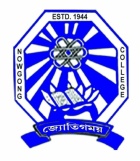 Parent-Teacher AssociationIn association withInternal Quality Assurance Cell (IQAC) Nowgong College, Nagaon, Assam :Cisco Webex Link:https://nowgongcollege.webex.com/nowgongcollege/j.php?MTID=ma24f7e353a1db594d60f151c559e060bMeeting ID: 126 066 0024Password: 3cyFbtnCw33Instructions for Participants:1. For better experience, please use laptop or desktop2. Create a login in Webex (Cisco) using the same Email which you used for registering for the webinar. Use this login for attending the online sessions in Webex. Using the Guest option in Webex to attend the session may not reveal your identity and you may lose the attendance.3. Your audio will be muted by the organizer while entering the webinar. Please don’t unmute yourself in any circumstances.4. During the session, for any questions and queries, please write in the chat box.5. The entry to the meeting will be blocked after 10 minutes of commencement of the event. Kindly ensure you login before 15 minutes to the start of the event.6. Unregistered or Anonymous participants will be removed from attending the session.PrincipalNowgong College